План-конспект занятияпедагога дополнительного образования Ляпиной Альбины НиколаевныОбъединение: коллектив современного танца «Энергия»Программа: «Мир танца».Группы: 03-105. Дата проведения: 29.12.2022.Время проведения: 14.30-16.00.Тема занятия: «Упражнения на тренировку суставно-мышечного аппарата»Цель занятия: Разогрев мышц. С помощью комплекса упражнений привести в движение мышцы всего тела, увеличить их подвижность. Выполните разминку: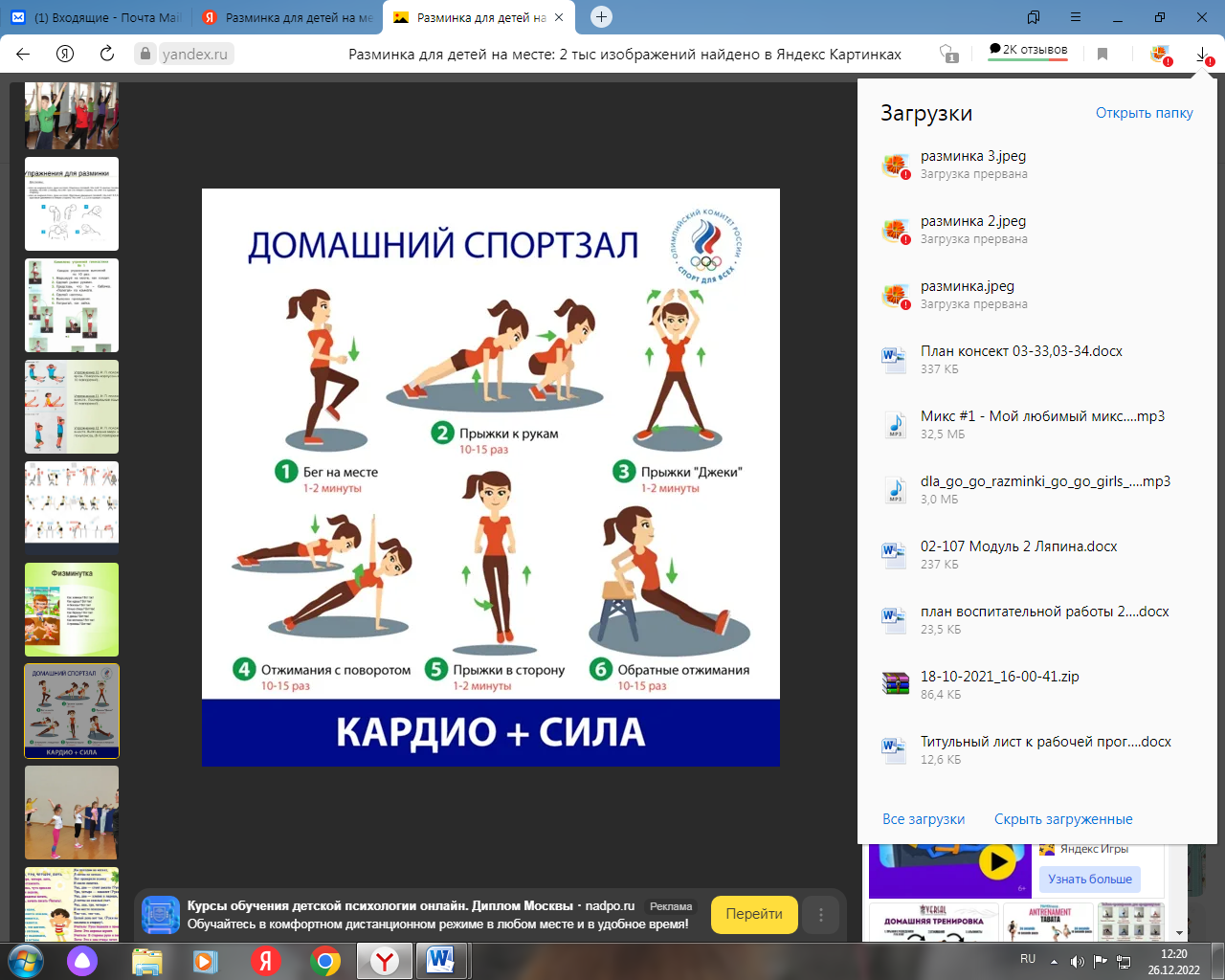 Упражнения стретч-характера: шпагаты правый, левый, поперечный по 5 минут каждый.Примерные задания:1.Лежа на спине, руки вдоль туловища, носки тянем на себя и от себя (10 раз).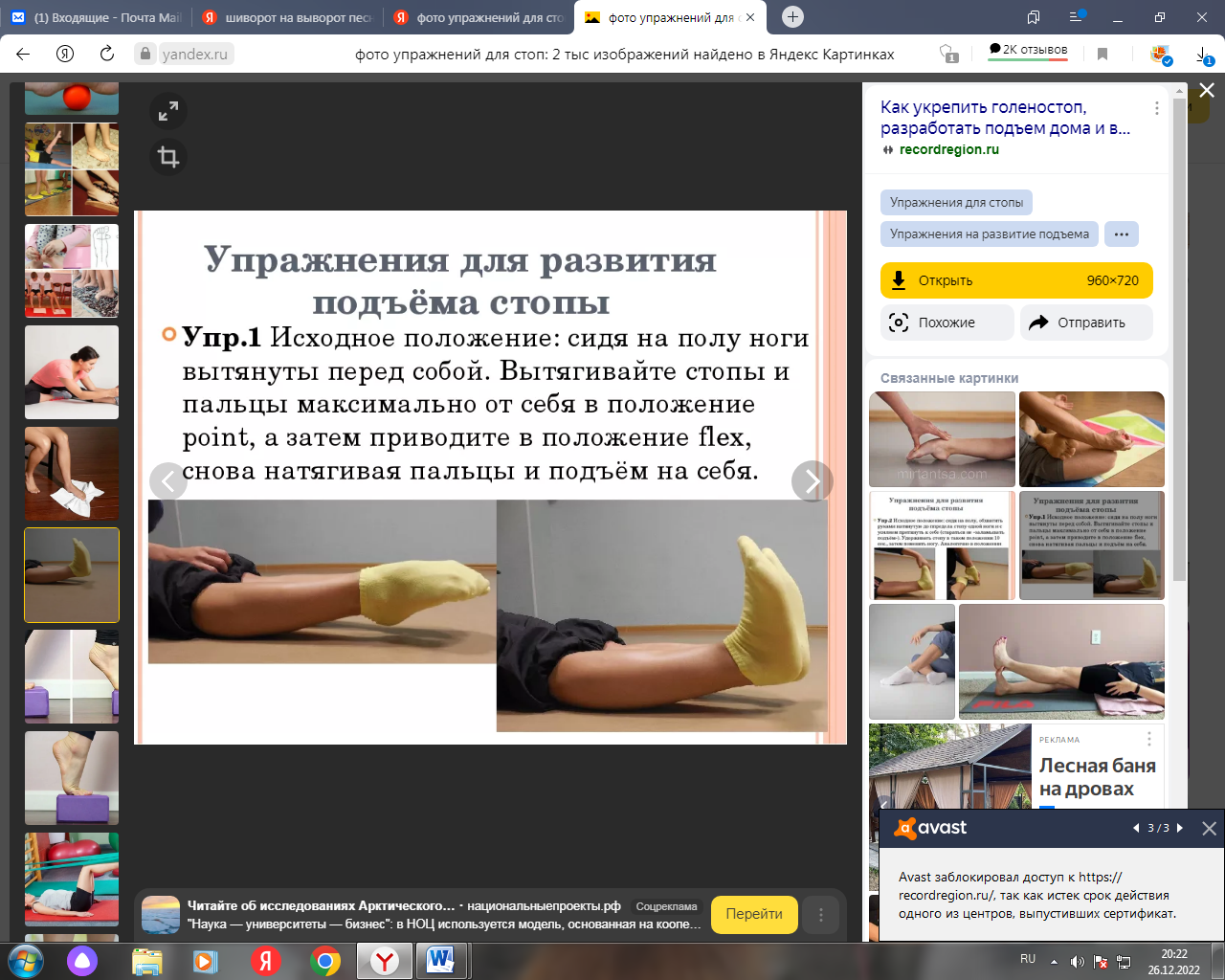 2. «Велосипед», ноги сгибаем — разгибаем в коленном суставе вперед и назад (20 раз). 3.Ноги выпрямляем, коленные суставы тянем к груди (10 раз). Упражнение направлено на укрепление мышц брюшного пресса, нагрузка идет на прямую мышцу живота.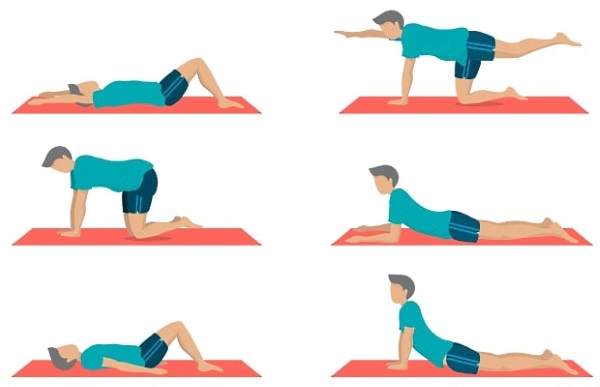 4. Ноги согнуть в коленных суставах, стопы на пол, руки вдоль туловища. Поднимаем таз на выдохе и держим 5-7 секунд (4-8 раз). При выполнении этого упражнения бедра сжать и все втянуть в себя.5. «Кошка» - выгибаем спину верх и вниз, растягивая позвоночник ( 8-10 раз). - расслабление лежа на спине 2 минуты.Домашнее задание: - отработка танцевальной связки номера «Переполох».Обратная связь metodistduz@mail.ru для Ляпиной А.Н.